                                                       
ВОЛГОГРАДСКАЯ ОБЛАСТЬ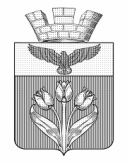 ПАЛЛАСОВСКИЙ МУНИЦИПАЛЬНЫЙ РАЙОНПАЛЛАСОВСКАЯ ГОРОДСКАЯ ДУМА                                            Р Е Ш Е Н И Еот  17 марта 2023 года                                                                           №5/4О внесении изменений и дополнений в Решение Палласовской городской Думы  №11/3 от 20.08.2021г «Об утверждении Положения о муниципальном контроле на автомобильном транспорте, городском наземном  электрическом транспорте и в дорожном хозяйстве в городском поселении г. Палласовка»С целью приведения законодательства городского поселения г. Палласовка в соответствие с действующим Федеральным законодательством Российской Федерации, во исполнение представления прокурора Палласовского района от 27.02.2023г. №7-42-2023, руководствуясь статьей 7 Федерального закона от 06 октября 2003 года №131-ФЗ «Об общих принципах организации местного самоуправления в Российской Федерации», Уставом городского поселения г. Палласовка, Палласовская городская Дума РЕШИЛА:1. Внести изменения и дополнения в Решение Палласовской городской Думы от  № 11/3 от 20.08.2021г «Об утверждении Положения о муниципальном контроле на автомобильном транспорте, городском наземном электрическом транспорте и в дорожном хозяйстве в городском поселении г. Палласовка» (далее - Положение). 1.1.   Приложение № 3 к Положению изложить в новой редакции, согласно приложению № 1 к настоящему Решению. 2. Контроль за исполнением настоящего решения оставляю за собой.3.Настоящее решение вступает в силу после его официального опубликования (обнародования).Глава  городскогопоселения г. Палласовка                                                            В.В. Гронин                                     Приложение №1                                                                       к решению Палласовской городской Думы                                                                        от  17.03.2023 года №5/4                                                                         Приложение №3 к ПоложениюПеречень индикаторов рисканарушения обязательных требований, проверяемых в рамках осуществления муниципального контроля на автомобильном транспорте, городском наземном электрическом транспорте и в дорожном хозяйстве в городском поселении г. ПалласовкаНаименование индикатораНормальное состояние для выбранного параметра (критерииоценки),единиц измерения (при наличии)Показатель индикатора рисканаличие жалоб (обращений) в течение одного года, содержащих информацию о нарушении юридическими лицами, индивидуальными предпринимателями и физическими лицами обязательных требований:в области автомобильных дорог и дорожной деятельности, установленных в отношении автомобильных дорог:а) к эксплуатации объектов дорожного       сервиса,       размещенных в полосах отвода и (или) придорожных полосах автомобильных дорог общего пользования;б) к осуществлению работ по капитальному        ремонту,         ремонту и содержанию автомобильных дорог общего пользования и искусственных дорожных сооружений на них (включая требования к дорожно-строительным материалам и изделиям) в части обеспечения сохранности автомобильных дорог;2) установленных в отношении перевозок по муниципальным маршрутам регулярных перевозок, не относящихся к предмету федеральногогосударственного контроля (надзора) на автомобильном транспорте,	городском наземном электрическом транспорте и вдорожном	хозяйстве	в области организации регулярных перевозокМенее 3 жалоб (обращений)3 и более жалобы (обращений)отсутствие информации об исполнениирешений, принимаемых по результатам контрольных мероприятийнет       даналичие в течение одного года предостережений о недопустимости нарушения обязательных требований,направленных контролируемым лицамМенее 2 предостережений2 и болеепредостережений